NHS Business Services Authority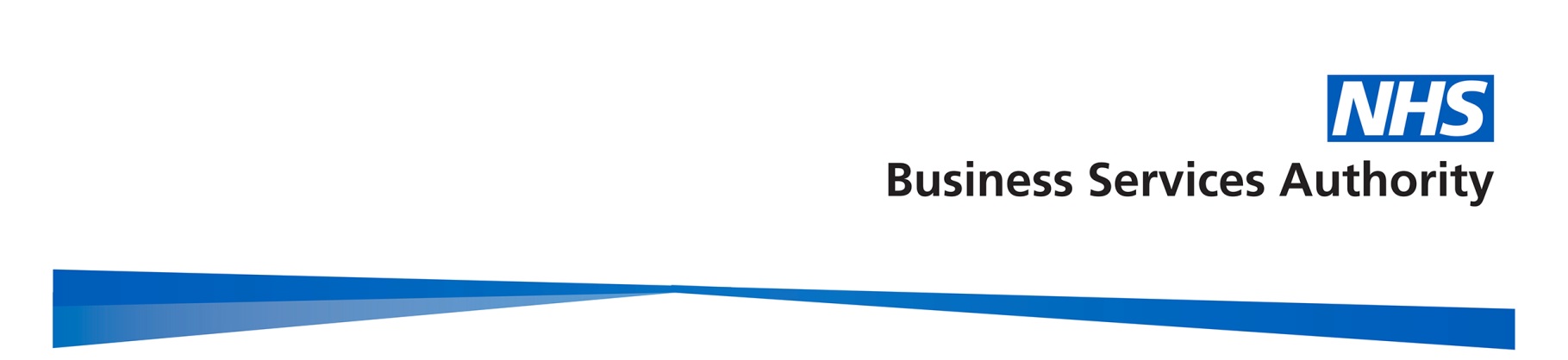 Summary of Minutes of the NHSBSA Board Meetingheld at 9.00am on 8 December 2016.Present:In Attendance: Apologies:Chief Executive’s ReportMr Scholte introduced the report, which included:An update on Community Pharmacy Reform,DH’s announcement of changes to the pharmacy sector from December 2016,The current position in relation to the future of NHS Supply Chain and the need for clarity moving forward,The updated terms of reference agreed with NHS England for the joint Management Board; andConfirmation that NHS Protect was to become a new, independent Special health Authority.Outcome: The Board NOTED the Chief Executive’s report.Strategy and Business PlanMr Scholte confirmed the Board would hold further discussions in January 2017 to further develop strategic thinking.Mr McGahon highlighted the draft financial plans for 2017/18 and confirmed the removal of administration costs relating to NHS Pensions from the NHSBSA’s delegated expenditure limit (DEL) from April 2017. These costs would be subsequently funded by NHS employers.Outcome: The Board NOTED and AGREED the overall approach to the development of the Strategy and Business Planning documents, prior to their publication in April 2017.Service Delivery ReportMr McDonald introduced the report, which included:Consideration of service delivery against key performance indicators, any areas highlighted to be underperforming and the reasons behind this; andAn update on recent meetings with NHS Digital which had been very positive, with plans to collaborate on key projects progressing well.Outcome: The Board NOTED the report.Electronic Prescription ServiceMr McDonald introduced the report and provided background to the Electronic Prescription Service (EPS), and the current position. The Board discussed NHS Digital’s involvement in the roll out of EPS and their achievements to date. Members considered the utilisation of EPS across GPs and pharmacists. Mr Kelsall described the benefits of working directly with GP practices to encourage utilisation.The Board supported a more involved role for the NHSBSA moving forward, however they requested further discovery work be undertaken to fully understand all opportunities for improvement.Outcome: The Board NOTED the report. Change and Commercial DeliveryMr Pink introduced the report, which included:Progress with the Pacific Programme and promotion of it through NHSBSA representation at regional NHS events focussed on sustainable transformation plans (STP)An overview of NHS Supply Chain performance,Movement in the digitisation and sourcing programme and the reasons for this,Update on progress with the IT Infrastructure and Sourcing (ITIS) programme; andConfirmation the full business case for NHS Pensions would be presented to the Board in January for approval.Outcome: The Board NOTED the report.Finance and Corporate Services ReportMr McGahon advised end of year discussions were underway with DH, relating to Finance.Mr McGahon highlighted the new contract HR Services had won; however informed the Board that he felt further growth with NHS Trusts was unlikely in the near future. He was more optimistic regarding the development of scanning services.Outcome: The Board NOTED the report.NHS Supply ChainPaul Clarke provided the Board with an overview of current business performance and recent progress within NHS Supply Chain. He advised the Board on the NHSBSA’s contingency planning if the DH’s new operating model was not ready to begin by October 2018. The Board discussed the plans and their implications. The Board recognised and congratulated the team on the improved customer satisfaction results.Outcome: The Board NOTED the report.Programme PacificMr Pink introduced the update, which included:The key projects underway and the risks involved,Challenges around the community pharmacy review project,Changes to DH policy, which affected the planned travel vaccine savings; andContinued working with STP areas to help support some initiatives.The Board reviewed the existing and additional possible initiatives which could add further savings. Outcome: The Board NOTED progress.Governance ReportMr Dibble introduced the governance report. This included some significant and ongoing reductions in the NHSBSA’s waste and carbon dioxide levels. Outcome: The Board NOTED the report.Board ApprovalsThe Board were asked to consider and approve two areas of spending commitment expected to be in excess of £1 million.Contract for the provision of Digital Services to support Pensions Digitisation & SourcingMr Pink introduced the report, which requested approval to continue working with the contractor who was currently supporting the NHS Pensions digitisation. The further work was expected to take total spend over £1 million.Outcome: The Board APPROVED the contract extension. Pension Re-Procurement Medical ServicesMr Pink requested approval to appoint a medical service provider to NHS Pensions as part of the wider ongoing procurement programme.Outcome: The Board APPROVED the expenditure.Register of Board Member’s InterestsThe Board NOTED the current interests declared by members of the Board as:Silla MaizeyDirector and Company Secretary, Saffron Solutions LtdNon-Executive Director, John Menzies plcNon-Executive Director, Crown Commercial Service (CCS)Non-Executive Director, Network RailNick ScholteNothing DeclaredMalcolm GreenNon-Executive Director of Thrive HomesAndrew FlanaganCommissioner for the Civil Service CommissionMember of Advisory Board and NHS NELCSUNon-Executive Director, Cipfa Business Services LtdNon-Executive Director, Criminal Injuries Compensation AuthorityChairman, Scottish Police AuthorityMark EllerbyIndependent industry advisor to Advent International on healthcare provision opportunities and investmentsNon-Executive Direct, Leeds Teaching Hospitals NHS TrustTrustee, Dementia ForwardDebra BaileyChief Information Officer, Nationwide Building SocietyPatrick McGahonNothing DeclaredSteven PinkNothing DeclaredAlistair McDonaldNothing DeclaredAny Other BusinessThe Board also NOTED:An update from the Audit and Risk Management Committee; andConfirmation the medicine optimisation dashboard was now live on the NHSBSA website. Date and Venue of the Next MeetingThe next meeting was planned for 17 & 18 January 2017, at Stella House, Newburn.Silla MaizeyChairNick ScholteChief ExecutiveDebra BaileyNon-Executive DirectorMark EllerbyNon-Executive DirectorMalcolm GreenNon-Executive DirectorAndrew FlanaganNon-Executive DirectorAlistair McDonaldDirector of Service DeliveryPatrick McGahonDirector of Finance and Corporate ServicesSteven PinkDirector of Change and Commercial DeliveryMark DibbleCorporate SecretaryNigel ZamanDepartment of Health (DH)Department of Health (DH)Martin KelsallHead of Prescription Services (Item 4 only)Head of Prescription Services (Item 4 only)Darren CurryTransformation Lead (Item 4 only)Transformation Lead (Item 4 only)Carrie ArmitageHead of Pacific Programme (Items 7 and 8 only)Head of Pacific Programme (Items 7 and 8 only)Carl SpencerHead of Portfolio Management (Items 7 and 8 only)Head of Portfolio Management (Items 7 and 8 only)Paul ClarkeHead of Supplier Management (Items 7 and 8 only)Head of Supplier Management (Items 7 and 8 only)Ben MastersonDepartment of Health (DH)